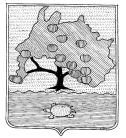 КОМИТЕТ ПО УПРАВЛЕНИЮ МУНИЦИПАЛЬНЫМ ИМУЩЕСТВОМ МУНИЦИПАЛЬНОГО ОБРАЗОВАНИЯ «ПРИВОЛЖСКИЙ РАЙОН» АСТРАХАНСКОЙ ОБЛАСТИРАСПОРЯЖЕНИЕот « 17 » 05. 2022 г. № 1059р.с. Началово Об установлении публичного сервитутав отношении земельного участка,расположенного по адресу:Астраханская область, Приволжский районНа основании ходатайства публичного акционерного общества «Россети Юг», в соответствии со ст. 39.43 Земельного кодекса Российской Федерации, Постановлением Правительства Астраханской области № 232 от 26.05.2020 «О внесении изменений в постановление Правительства Астраханской области от 26.11.2010 № 474-П», ст.ст. 63,64 Устава муниципального образования «Приволжский район» Астраханской области, подпунктом 3.1.5 пункта 3 Положения о комитете по управлению муниципальным имуществом муниципального образования «Приволжский район» Астраханской области:1. Установить публичный сервитут на части земельных участков, расположенных по адресу: Астраханская область, Приволжский район с кадастровыми номерами: – 30:09:050414:622, р-н Приволжский, с. Началово, ул. Белинского, 13; – 30:09:000000:978, р-н Приволжский, с Началово, автодороги Астрахань-Зеленга к приемному пункту с. Началово, инв. №212; – 30:09:050414:62, р-н Приволжский, с. Началово, ул. Емельянова, 10 А; – 30:09:050414:605, р-н Приволжский, с Началово, ул Емельянова, 5А; – 30:09:050414:601, Приволжский район, с. Началово, ул. Белинского, 11А/25; – 30:09:050414:51, р-н Приволжский, с Началово, ул Емельянова, 6; – 30:09:050414:50, р-н Приволжский, с Началово, мкр Шеншакова, 87; – 30:09:050414:476, р-н Приволжский, с Началово, ул Белинского, 11 А/24; – 30:09:050414:472, р-н Приволжский, с Началово, ул Емельянова, 12 Б; – 30:09:050414:425, Приволжский район, с. Началово, мкр. Шеншакова, 71 "В"; – 30:09:050414:424, Приволжский район, с. Началово, мкр. Шеншакова, 72 "Б"; – 30:09:050414:423, Приволжский район, с. Началово, мкр. Шеншакова, 72 "А"; – 30:09:050414:422, Приволжский район, с. Началово, мкр. Шеншакова, 71 "Б"; – 30:09:050414:421, Приволжский район, с. Началово, мкр. Шеншакова, 71 "А"; – 30:09:050414:390, р-н Приволжский, с Началово, мкр Шеншакова, 89 "а"; – 30:09:050414:37, р-н Приволжский, с. Началово, ул. Емельянова, 4; – 30:09:050414:304, р-н Приволжский, с. Началово, ул. Астраханская, 20; – 30:09:000000:56 (30:09:050414:180), (30:09:050602:731), р-н Приволжский, в границах территориального муниципального обрахования "Началовский сельсовет"; – 30:09:000000:362, р-н Приволжский, муниципальное образование "Трехпротокский сельсовет"; – 30:09:000000:167, р-н Приволжский, МО "Трехпротокский сельсовет", в 2,3 км. юго-восточнее с.Три Протока, в 40 м западнее  р. Кутум; – 30:09:000000:1280, Приволжский район, автомобильная дорога "Астрахань - Три Протока - Началово"; – 30:09:000000:1176, Приволжский район, МО "Началовский сельсовет"; – 30:09:120103:47, р-н Приволжский, с/т "Содружество", садовый участок № 132; – 30:09:120101:31, р-н Приволжский, МО "Трехпротокский сельсовет", в 2.7 км юго-восточнее с.Три Протока, в 80 м западнее  р. Кутум; – 30:09:120101:30, р-н Приволжский, в 4 км юго-восточнее с.Три Протока на правом берегу р.Кутум; – 30:09:120101:29, р-н Приволжский, в 4 км юго-восточнее с. Три Протока на правом берегу р. Кутум; – 30:09:120101:26, р-н Приволжский, с/т " Содружество" ПО "Облобувьбыт", садовый участок № 103; – 30:09:120101:25, р-н Приволжский, с/т "Содружество", уч.№ 104; – 30:09:120101:2, р-н Приволжский, расположенный в 2,65 км южнее пос. Новый Кутум, в 120 м западнее правого берега р. Кутум; – 30:09:120101:12, р-н Приволжский, расположенный севернее орошаемого участка "Прикутумный"; – 30:09:051002:44, Приволжский район, в 1,4 км юго-восточнее с. Началово, вдоль левого берега р. Кутум; – 30:09:051002:41, р-н Приволжский, МО "Началовский сельсовет", о. Калмыцкий, в 2,4 км юго-западнее с.Началово, в 100 м от левого берега р. Кутум; – 30:09:051002:18, р-н Приволжский, в 5,6 км юго-западнее с. Началово, в 5,1 км западнее п. Начало; – 30:09:050603:860, Приволжский район, садоводческое товарищество "Сташки", Началовского сельсовета, участок №7 А; – 30:09:050603:859, Приволжский муниципальный район, Сельское поселение Началовский сельсовет, в 50 м юго западнее границы населенного пункта села Началово, в 50 м с правой стороны от автодороги Астрахань-Три Протока, км 14+400; – 30:09:050603:593, р-н Приволжский, муниципальное образование "Началовский сельсовет"; – 30:09:050603:476, р-н Приволжский, в 1,3 км юго-западнее южной черты поселения с. Началово, в 30 м от левого берега ерика Средний Кутум; – 30:09:000000:56 (30:09:050603:463), р-н Приволжский, в границах территориального муниципального обрахования "Началовский сельсовет"; – 30:09:050602:810, р-н Приволжский, с/т "Монтажник" АО "Кавказэнергомонтаж", садовый участок №38; – 30:09:050602:59, р-н Приволжский, с/т "Орбита" УД-249/2 УВД, садовый участок № 12; – 30:09:050602:55, р-н Приволжский, с/т "Орбита" УД-249/2 УВД, участок № 22; – 30:09:050602:52, р-н Приволжский, с/т "Орбита" УД-249/2 УВД, садовый участок № 25; – 30:09:050602:43, р-н Приволжский, с/т "Орбита" УД-249/2 УВД, садовый участок № 35; – 30:09:050602:39, р-н Приволжский, с/т "Орбита" УД-249/2, 39; – 30:09:050602:380, р-н Приволжский, с/т "Транспортник-2" Приволжского предприятия "Агропромтранс, земельный участок №88; – 30:09:050602:31, р-н Приволжский, с/т "Орбита" УД-249/2 УВД, садовый участок № 16; – 30:09:050602:28, р-н Приволжский, с/т "Орбита" УД-249/2 УВД, садовый участок № 28; – 30:09:050602:27, р-н Приволжский, с/т "Орбита" УД-249/2 УВД, садовый участок № 24; – 30:09:050602:21, р-н Приволжский, с/т "Орбита" УД-249/2 УВД, садовый участок № 18; – 30:09:050602:20, р-н Приволжский, с/т "Орбита" УД-249/2 УВД, садовый участок № 20; – 30:09:050602:1627, Приволжский р-н, с. Началово, ул. Придорожная, 1; – 30:09:050602:1553, Приволжский муниципальный район, сельское поселение Началовский сельсовет, в 30 м южнее границы с. Началово, с левой стороны в 130 м от автодороги Астрахань - Три Протока; – 30:09:050602:1497, Приволжский район, с/ т "Монтажник" АО "Кавказэнергомонтаж", садовый участок №44 ; – 30:09:050602:1188, р-н Приволжский, с. Началово, ул. Придорожная, 1; – 30:09:050602:1153, р-н Приволжский, с Началово, ул Трехпротокская, 2; – 30:09:050601:5625, р-н Приволжский, садовое товарищество "Монтажник" АО Кавказэнергомонтаж, участок №25; – 30:09:050601:5404, р-н Приволжский, С/тов. "Монтажник" АО Кавказэнергомонтаж, с/уч-к №21; – 30:09:050601:1960, р-н Приволжский, с/т "Монтажник" АО "Кавказэнергомонтаж", садовый участок № 24; – 30:09:050601:1895, р-н Приволжский, с/т "Монтажник" АО "Кавказэнергомонтаж", с/уч-к №35; – 30:09:050601:1783, р-н Приволжский, с/т "Монтажник" АО "Кавказэнергомонтаж", садовый участок №45; – 30:09:050402:58, р-н Приволжский, с Началово, ул Горького, 22; – 30:09:050401:4078,  Приволжский муниципальный район, Сельское поселение Началовский сельсовет, село Началово, улица Гагарина, з/у 9А; – 30:09:050401:4077,  Приволжский муниципальный район, Сельское поселение Началовский сельсовет, село Началово, улица Гагарина, з/у 9; – 30:09:050401:4051, Приволжский район, с. Началово, мкр. Западный, 1 Г; – 30:09:050401:4050, Приволжский район, с. Началово, мкр. Западный, 1 В; – 30:09:050401:4049, Приволжский район, с. Началово, мкр. Западный, 1 Б; – 30:09:050401:3858, р-н Приволжский, с. Началово, ул. Гагарина, 7 относящийся к кв. 2; – 30:09:050401:3840, р-н Приволжский, с Началово, ул Гагарина, 5А; – 30:09:050401:3839, р-н Приволжский, с Началово, ул Гагарина, 5 Б; – 30:09:050401:3233, р-н Приволжский, с. Началово, ул. Гагарина, 7А относящийся к кв. 2; – 30:09:050401:3232, р-н Приволжский, с. Началово, ул. Гагарина, 7 В; – 30:09:050401:15, р-н Приволжский, с. Началово, ул. Горького, 22 "а"; – 30:09:050602:1599, р-н Приволжский, с/т "Остров" Оргкомитета МЖК Ленинского района., а также в отношении земельных участков сведения о прохождении границ которых не содержаться в едином государственном реестре недвижимости, но фактически расположены в границах устанавливаемого публичного сервитута, объекта электросетевого хозяйства ВЛ-6кВ ф.3 ПС Началово.2. Публичный сервитут устанавливается по ходатайству публичного акционерного общества «Россети Юг» (ОГРН 1076164009096, ИНН 6164266561, юридический адрес: 344002, Российская Федерация, Ростовская область, г. Ростов-на-Дону, ул. Большая Садовая, д. 49) в целях размещения объектов электросетевого хозяйства, их неотъемлемых технологических частей на территории Приволжского района Астраханской области. 3. Утвердить границы публичного сервитута, согласно приложению.4. Срок публичного сервитута – 49 (сорок девять) лет.5. Использование земельных участков и (или) расположенных на них объектов недвижимости будет затруднено только при предотвращении или устранении аварийных ситуаций.6. Капитальный ремонт объектов электросетевого хозяйства производится с предварительным уведомлением собственников (землепользователей, землевладельцев, арендаторов) земельных участков 1 раз в 12 лет (продолжительность не превышает три месяца для земельных участков, предназначенных для жилищного строительства, ведения личного подсобного хозяйства, садоводства, огородничества; не превышает один год-в отношении иных земельных участков)7. Обладатель публичного сервитута обязан привести земельный участок в состояние, пригодное для использования в соответствии с видом разрешенного использования, в сроки, предусмотренные пунктом 8 статьи 39.50 Земельного Кодекса Российской Федерации.8. В течении пяти рабочих дней со дня принятия распоряжения:8.1. Разместить распоряжение об установлении публичного сервитута на официальном сайте комитета по управлению муниципальным имуществом муниципального образования «Приволжский район» Астраханской области в информационно-телекоммуникационной сети «Интернет»;8.2. Обеспечить опубликование указанного решения (за исключением приложений к нему) в порядке, установленном для официального опубликования (обнародования) муниципальных правовых актов уставом поселения, городского округа (муниципального района в случае, если земельные участки и (или) земли, в отношении которых установлен публичный сервитут, расположены на межселенной территории) по месту нахождения земельных участков, в отношении которых принято указанное решение.8.3. Направить копию распоряжения правообладателям земельных участков в отношении которых принято решение об установлении публичного сервитута.8.4. Направить копию распоряжения об установлении публичного сервитута в орган регистрации прав.8.5. Направить обладателю публичного сервитута копию решения об установлении публичного сервитута, сведения о лицах, являющихся правообладателями земельных участков, сведения о лицах, подавших заявления об их учете.И.о. председателя комитета                                                                             А.И. Алимуллаева